Укомплектованность квалифицированными педагогическими кадрами(согласно штатному расписанию)  МБДОУ «Детский сад № 26 «Золотая рыбка» Обеспеченность ДОО учебно-вспомогательным персоналом:Согласно штатному расписанию МБДОУ № 26 укомплектовано педагогическими кадрами на 92,3 %.Своевременность получения дополнительного профессионального образования (повышения квалификации) педагогическими работниками и руководителем ДОО:В соответствии с планом повышения квалификации и переподготовки педагогических работников, планом аттестации педагогических кадров педагоги повышают уровень своего профессионального мастерства посредством самообразования и повышения квалификации. Повышение квалификации наши педагоги проходят своевременно.Нагрузка на педагоговСогласно соотношению между количеством воспитанников и количеством педагогов нагрузка на 1 педагогического работника в среднем составляет (по состоянию на 01.09.2022 г.) 8 воспитанников.     Муниципальное бюджетное дошкольное             образовательное учреждение       «Детский сад №26 «Золотая рыбка»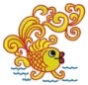     Муниципальное бюджетное дошкольное             образовательное учреждение       «Детский сад №26 «Золотая рыбка»Адрес: 623752 Свердловская область,  г. Реж, ул. Чапаева, д. 23
Тел.: 8 (34364)  3 88 80     Email: detsad_zolotayrubka@mail.ruОбщее количество работников48484848Общее количество педагогических работников12121212Педагогический состав по штатуЗаведующий – 1 Руководитель структурного подразделения – 1 Воспитатель – 8Музыкальный руководитель – 2 Инструктор по физической культуре – 1Педагог-психолог – 1 Заведующий – 1 Руководитель структурного подразделения – 1 Воспитатель – 8Музыкальный руководитель – 2 Инструктор по физической культуре – 1Педагог-психолог – 1 Заведующий – 1 Руководитель структурного подразделения – 1 Воспитатель – 8Музыкальный руководитель – 2 Инструктор по физической культуре – 1Педагог-психолог – 1 Заведующий – 1 Руководитель структурного подразделения – 1 Воспитатель – 8Музыкальный руководитель – 2 Инструктор по физической культуре – 1Педагог-психолог – 1 Квалификационный ценз педагоговКвалификационный ценз педагоговКвалификационный ценз педагоговКвалификационный ценз педагоговКвалификационный ценз педагоговВысшая квалификационная категория:Высшая квалификационная категория:000Первая квалификационная категория:Первая квалификационная категория:5 5 41,7%Соответствуют занимаемой должностиСоответствуют занимаемой должности118,3%Нет категории:Нет категории:6650%Образовательный ценз педагоговОбразовательный ценз педагоговОбразовательный ценз педагоговОбразовательный ценз педагоговОбразовательный ценз педагоговВысшее профессиональное:Высшее профессиональное:7758,3%Среднее профессиональное:Среднее профессиональное:5541,7%Непрофессиональное:Непрофессиональное:---Нуждаются в профпереподготовкеНуждаются в профпереподготовке---Возрастной ценз педагоговВозрастной ценз педагоговВозрастной ценз педагоговВозрастной ценз педагоговВозрастной ценз педагоговСтарше 55 летСтарше 55 лет00040-55 лет40-55 лет5541,7%30-40 лет30-40 лет7758,3%20-30 лет20-30 лет000Педагогический стажПедагогический стажПедагогический стажПедагогический стажПедагогический стажСвыше 15 летСвыше 15 лет4433,3%10-15 лет10-15 лет3325%5-10 лет5-10 лет2216,6%0-5 лет0-5 лет3325%Курсы повышения квалификации (не менее 16 ч.)Курсы повышения квалификации (не менее 16 ч.)Курсы повышения квалификации (не менее 16 ч.)Курсы повышения квалификации (не менее 16 ч.)Курсы повышения квалификации (не менее 16 ч.)12121212100%В 2021 году прошли КПКВ 2021 году прошли КПКВ 2021 году прошли КПК16100%В 2022 г.В 2022 г.В 2022 г.16100%